附件1已返厂员工请扫二维码登记信息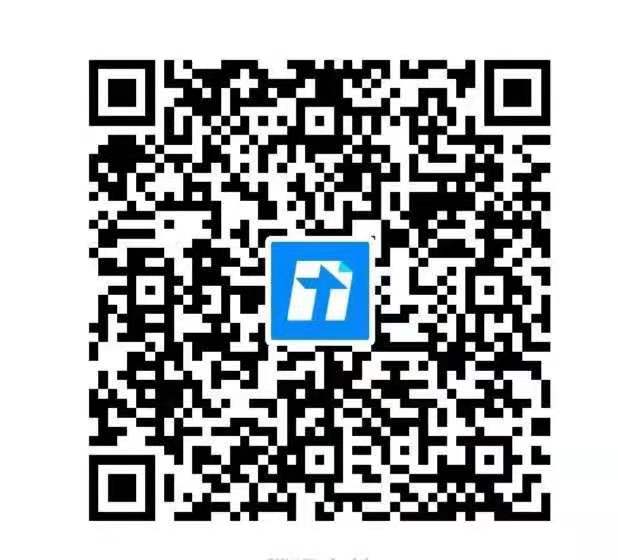 河源市高新区管委会 示